A határozati javaslat elfogadásáhozegyszerű többség szükséges, az előterjesztés nyilvános ülésen tárgyalható!196. számú előterjesztésBátaszék Város Önkormányzat Képviselő-testülete Közművelődési, Oktatási, Ifjúsági és Sport Bizottságának 2015. szeptember 28-án, 15,00 órakor megtartandó üléséreBátaszék Város Önkormányzatának Ifjúsági koncepció (2015-2020) munkaanyagának megvitatásaTisztelt Képviselő-testület!Bátaszék Város Önkormányzatának korábbiakban nem volt Ifjúsági koncepciója, ezért az előterjesztés mellékletét képező Ifjúsági koncepciónak (munkaanyag) nincs előzménye. Készítésekor a helyi fiatalok véleménye (kerekasztal beszélgetés, kérdőív kitöltés) segítette a munkaanyag megírását, célkitűzések iránymutatását. A helyzetértékelés jellemzően az elmúlt naptári évről szóló beszámolókból készült, illetve a 2014. évi statisztikai adatokat tartalmazza. Az országos kitekintés a Kutatópont Kft. által 2012-ben készített Magyar Ifjúság kutatásából származik. Több magyar település ifjúsági koncepciója szolgált mintául, kiinduló pontként: Gyöngyös, Pécs, Kalocsa, Veszprém. Kérem, a Tisztelt KOIS Bizottságot Bátaszék Város Önkormányzatának Ifjúsági koncepciója (2015-2020) tervezetének munkaanyagát tárgyalja meg és az alábbi határozati javaslat szíveskedjen elfogadni.H a t á r o z a t i    j a v a s l a t Bátaszék Város Önkormányzatának Ifjúsági koncepciója (2015-2020) munkaanyagának elfogadásáraBátaszék Város Önkormányzat Képviselő-testületének Közművelődési, Oktatási, Ifjúsági és Sport Bizottsága;Bátaszék Város Önkormányzatának Ifjúsági koncepciója (2015-2020) munkaanyagát további tárgyalásra és egyeztetésre alkalmasnak tartja, felkéri a helyi intézményvezetőket, arra, hogy koncepció helyzetértékeléséhez készítsenek egy kivonatot ifjúsághoz kapcsolódó meglévő szolgáltatásaikról, illetve az ide kapcsolódó fejlesztési elképzeléseikről.Határidő: 2015. október 15. Felelős:   Skoda Ferenc jegyző	    (a határozat megküldésért)                Kemény Lajos biz. elnökHatározatról értesül: KOIS Biz. elnöke                                 érintett intézményvezetők	                                 irattárBátaszék Város Önkormányzatának Ifjúsági koncepciója2015-2020TartalomjegyzékI.   BEVEZETÉS – Vezetői összefoglaló	31.	 Az ifjúságot érintő jogforrások és a helyi önkormányzati ifjúságpolitika	4II.   HELYZETÉRTÉKELÉS	51.    Országos helyzetkép az ifjúságról…………………………………………         …..………. 62.    A település rövid áttekintése	83.   	Demográfiai helyzetkép	104.	Az ifjúságot érintő oktatási, egészségügyi, szociális, foglalkoztatási és közművelődési szolgáltatások bemutatása Bátaszéken	10III. IFJÚSÁGI KEREKASZTAL, TÁRSADALMI EGYEZTETÉS				….24IV. BÁTASZÉKI IFJÚSÁGI FELMÉRÉS (KUTATÁS) ELEMZÉSE                                         261.	Ifjúságkutatás módszere és tematikája, kérdőívek eredménye (I-IV témakör)                262.	Ifjúságkutatás főbb következtetései, SWOT analízis                                                        29V.	IFJÚSÁGPOLITIKAI CÉLOK                                                                                           33VI.	CSELEKVÉSI TERV, EGYÜTTMŰKÖDÉSEK                                                                36VII.	HELYI MÉDIA                                                                                                             39VIII.	AZ IFJÚSÁGI KOINCEPCIÓ MEGVALÓSÍTÁSA                                                       39IX	.MELLÉKLETEK                                                                                                              40„Legtöbbször nem tudjuk, valójában mire várunk. Vannak, akik olyan állhatatosan várnak, hogy közben elmúlik az ifjúságuk, elsuhannak mellettük a lehetőségek, elszáll az életük, és nem veszik észre, hogy valami olyasmire vártak, ami mindig is ott volt körülöttük. Mikor kezdünk már el úgy élni, hogy megértjük az élet sürgető dübörgését? Ez itt most - ez a mi időnk, ez a mi napunk, ez a mi nemzedékünk. Ez itt a mi időnk…” Talmud   BEVEZETÉS – Vezetői összefoglalóAz ifjúsággal való törődés hosszú távú befektetés. Minden közösség felelősségteljes gondolkodásának alapja, hogy fiataljaival, mint önálló társadalmi csoporttal számol, nem elsősorban problémaforrásként tekint rá, sokkal inkább az őket érintő témák tárgyalásába bevonja, a döntéshozatali folyamat részének tekinti őket. A gyermekek társadalmunk értékei. Fejlődésük során válnak valódi tagjaivá az őket körülvevő környezetnek, megismerik és alakítják a társadalmat, a kultúrát, amelybe beleszülettek. Sorsuk környezetükkel kölcsönhatásban alakul. Az ember társas lény, csak személyes kapcsolatokban tud fejlődni. A születéskori adottságok kiteljesedése, a személyiség kialakulása társas feltételekhez kötött, ehhez pedig az emberi együttélés mintái elengedhetetlenek. A szocializáció folyamata, a személyiség kialakulása három színtéren történik, a család, a köznevelési intézmény (bölcsőde, óvoda, iskola), a társadalom. Mindannyiunk feladata tehát, hogy a gyermekek, fiatalok képesek legyenek saját igényüknek megfelelően alakítani a társadalmat úgy, hogy közben a múlt és jelen értékeit tovább tudják vinni.	Bátaszék Város Önkormányzatának Ifjúsági Koncepciója 2015-2020. elfogadása fontos eszköze annak, hogy az önkormányzat a kötelező és önként vállalt feladatait hatékonyan lássa el. A koncepció lehetőséget ad a szemléletváltásra, és részterületeken történő továbblépésre. Módosítani időközönként nem csak lehetséges, de szükséges is a kulturális-társadalmi, gazdasági és jogi változások miatt. Az ifjúsági koncepció megvalósítása csakis, különböző szintű együttműködésekkel, aktív partneri viszonyban valósítható meg, ezért különös hangsúlyt kell fektetnünk a közös munkára, a feladatok megosztására. Az ifjúsági feladatokat Bátaszék önkormányzata a helyi ifjúsággal, az őket képviselő partnerekkel, az önkormányzat intézményeinek, szakembereinek közreműködésével és a civil szervezetekkel együttműködve valósíthatja meg.Az ifjúságot érintő jogforrások és az önkormányzati ifjúságpolitikaAz önkormányzati ifjúságpolitika legmagasabb szintű jogforrása az alkotmány, Magyarország Alaptörvénye, amely többek közt kimondja, hogy államunk különös gondot fordít az ifjúság létbiztonságára, oktatására és nevelésére, továbbá védelmezi az ifjúság érdekeit. Emellett ENSZ egyezmények (Gyermekek Jogairól Szóló Egyezmény, Emberi Jogok Egyetemes Nyilatkozata, Polgári és Politikai Jogok Nemzetközi Egyezségokmánya, Gazdasági, Szociális és Kulturális Jogok Nemzetközi Egyezségokmánya, valamint az Oktatásban Alkalmazott Megkülönböztetés Elleni Küzdelemről Szóló Egyezmény) határoznak meg olyan elveket és jogokat, amelyek érvényesüléséhez szükséges az önkormányzat támogató közege is.Az önkormányzat ifjúságpolitikai tevékenységének közvetlen jogforrása a 2011. évi CLXXXIX. törvény Magyarország helyi önkormányzatairól, melynek 13. § 15. pontja kimondja: „a települési önkormányzat a sport, ifjúsági ügyek   ellátásáért felelősnek minősül”. Ezen belül a törvény értelmében a települési önkormányzat maga határozza meg - a lakosság igényei alapján, anyagi lehetőségeitől függően -, mely feladatokat, milyen mértékben és módon lát el. Ezeken kívül az adott önkormányzat ifjúságpolitikájának kialakításakor a gyermekek védelméről és a gyámügyi igazgatásról szóló 1997. évi XXXI. törvény és a nemzeti köznevelésről szóló 2011. évi CXC. törvény a legfőbb iránymutató.Mivel a törvényekből nem derül ki, hogy pontosan milyen ifjúsági feladatai vannak az önkormányzatnak, ezért alapvető, hogy az adott település önkormányzata kidolgozza a saját ifjúsági koncepcióját.Az önkormányzati ifjúságpolitika feladataAz önkormányzati ifjúságpolitika kulcsa egyetlen fogalom: integráció. Ez két folyamatot jelent. Az egyik, amikor társadalompolitikáról beszélünk, és abból indulunk ki, hogy a társadalom egy létező rendszer, melynek alrendszerei vannak, ezekben az ifjúságról való koncepcionális gondolkodás feladata, hogy garantálja a fiatalokkal, mint egésszel, komplex jelenséggel való foglalkozást, hogy ne csak , mint egy-egy társadalmi probléma hordozója jelenjen meg. 	A másik nem a nagy alrendszerekhez kapcsolódik, hanem a döntéshozatali mechanizmusokhoz. Ebben a dimenzióban az integráció azt jelenti, hogy a fiatalokat be kell vonni a helyi társadalmi döntésekbe és azok végrehajtásába. Nyugat-Európában már évek óta foglalkoztatja az ifjúságpolitikusokat ennek az elvnek a gyakorlatba való átültetése, több sikeres és még több sikertelen modellt dolgoztak ki. Az adott település ifjúsági koncepciójának végrehajtásában a legfontosabb szerepet maguknak a fiataloknak illetve szerveiknek kell szánni. 	Magyarországon több mint 3100 települési önkormányzat működik. Felvetődik a kérdés, hogy egyáltalán mekkora településen van értelme önálló ifjúságpolitikáról beszélni. Az ifjúságpolitikának mint szemléletnek, gondolkodásmódnak bármekkora településről is legyen szó van létjogosultsága. A kisebb településen kevesebb a feladat, kevesebb és más jellegű problémák vannak, ezért nincs mindenhol szükség arra, hogy deklarált, önálló ifjúságpolitika garantálja az "ifjúságbarát" szemlélet meglétét a döntéshozatali és végrehajtási mechanizmusokban. Egy városi önkormányzat azonban, ha meg akar felelni a kihívásoknak, kénytelen differenciáltan kezelni az egyes problémákat és nincs arra mód, hogy minden egyes kérdés tárgyalásakor megjelenjenek a fiatalok, mint szempont. Éppen ezért ezeken a településeken szükség van egy integráló (és a végrehajtást koordináló) ifjúságpolitikára vagy inkább ifjúsági stratégiára, amely garantálja, hogy az ifjúság bevonódjon a döntésekbe, vagy ha nem is vonódik be, legalább mint szempont jelen legyen. Fontos kihangsúlyozni, hogy a fiataloknak nem arra van szükségünk, hogy mások képviseljék érdekeiket, vagy, hogy mások oldják meg helyettük a problémáikat. Sokkal inkább arra, hogy önszerveződési lehetőségek birtokába jussanak és ezzel élni is tudjanak.Önkormányzati ifjúsági koncepció alkotásaAz önkormányzati koncepció célja - az esetek legnagyobb részben -, hogy a jelen állapotának, igényeinek és lehetőségeinek tudatában az önkormányzat szándékait meghatározza egy-egy terület, ellátandó feladat funkcióinak és formáinak fenntartására vagy - ha hiányzik - megteremtésére. A koncepció a szükségletek, a feladatok, a megoldási módozatok számbavétele, továbbá olyan döntéshozatali elvek, irányok meghatározása, amely megvalósulása során a meglévő értékek megőrizhetők, a hiányosságok pótolhatók és a település adott területén a plurális (többszörös) fejlődési tendenciák továbbra is biztosíthatók.HELYZETÉRTÉKELÉS – Bátaszéki ifjúságkutatás 2015.Országos helyzetkép az ifjúságrólOrszágos helyzetkép készült A Magyar Ifjúság 2012 címmel, amely nagymintás ifjúságkutatás volt a 15-29 évesek körében, 8.000 fő megkérdezésével készült.A fent hivatkozott ifjúság kutatás adataiból az alábbiakban – a teljesség igénye nélkül – kiemeltünk egy-egy rövid összefoglalót, melyeknek a trendje településünk fiataljai körében is megtapasztalható:Családalapítás; gyermekvállalás – Főbb irányai, a házasságban élők aránya csökken, az élettársi kapcsolatban élők száma növekedik. A gyermekvállalásnál a fiatalok többsége átlagosan 1,7 gyermeket tervez, az első gyermek érkezésekor 29 éves kornál előbb nem kívánnak szülővé válni, főként anyagi okok miatt.  Oktatási helyzetkép – 2000-2008 között nagyfokú növekedés tapasztalható az oktatásban való részvételben (34 %-ról 46 %-ra), ez 2012-ben megtorpant a fiatalok 43 %-a vett csak részt valamilyen képzésen, tanfolyamon. Említésre méltó. hogy azok a fiatalok, akik nem fejezték be az általános iskolát (a megkérdezettek 2 %-a), többségük nem folytat további tanulmányokat, 40 %-a ezeknek a fiataloknak érzi, szükség van a tanulásra, és képzi magát ma is. A nyolc általános iskolai osztály elvégzésének hiányát azzal magyarázták a megkérdezettek, hogy rossz volt a tanulmányi eredményük, illetve esküvő, valamint gyermek érkezése volt az akadályozó tényező. A szakmunkásvégzettséggel a megkérdezettek 16 %-a, érettségivel a kutatásban résztvevők 42 %-a, míg diplomával a csoport 8 %-a rendelkezik. Általánosságban elmondható, hogy a szülők iskolai végzettsége továbbra is nagyban befolyásolja a gyermeke végzettségét. Munkavállalás – A megkérdezettek 39 %-a dolgozik, jellemzően alkalmazottként, de akad köztük vállalkozást működtető is (4 %). A fiatal felnőttek 40 %-ának még nem volt olyan munkája, amelyért pénzt kapott volna. A világgazdasági válság hatására hazánkban is romlottak a fiatalok munkakeresési esélyei, ez abban nyilvánul meg, hogy a munkakeresés várakozási ideje átlagosan 6,4 hónapra nőtt. Az iskolázottság jelentős különbségeket mutat az elhelyezkedéshez szükséges idő tekintetében. Az általános iskolát végzettek akár 12 hónapon keresztül is várakoztak a munkába lépésre, a diplomások esetében ez az idő felére csökken. A fiatalok negyede megtapasztalta már a munkanélküliséget, és különösen a nyolc osztályt végzettek körében merült fel a feketemunka, a zsebbe fizetés.   Nemzetközi migráció – A 15-29 éves fiatalok fele tervezi, hogy külföldön vállal munkát, 10 %-a pedig a külföldi tanulmányokat vette tervbe jövője megalapozásaként. A legnépszerűbb európai uniós országok: a német nyelvterületű Németország és Ausztria. A következő kedvelt munkavállalási helyszín Anglia. A megkérdezett fiatalok egyharmada ragaszkodik ahhoz, hogy kizárólag Magyarországon éljen. Fontos megemlíteni azt a kutatási eredményt, mely szerint jellemezően nem letelepedési szándékkal mennek külföldre a magyar fiatalok, bár egyes esetekben ez lesz a végeredmény, de hosszabb időtartamot is szívesen töltenek más országban. Szabadidő – A fiatalok a kötelességeik után fennmaradó szabadidejüket legnagyobb részben az otthonukban és a barátaiknál töltik el, még számottevő a rokonoknál, a szabadban (természetben) és a sportpályán eltöltött szabadidő. Elenyészőbb mértékű a kulturális intézményben (művelődési házban, klubban, moziban), a kocsmában, a bevásárlóközpontban vagy utcán töltött szabadidő. Törzshelyként a szabadtéri utcákat, tereket, sportpályákat, parkokat, vízpartot jelölték meg. A szabadidős elfoglaltságok közül kiemelkedően előkelő helyet foglal el az internetezés, a számítógépezés, ezt követi a tévénézés, és csak a harmadik helyen áll a barátokkal való lógás, beszélgetés. Ami megdöbbentő, hogy a negyedik helyezett zenehallgatás tevékenysége után a fiatalok körében a semmittevés, „csak úgy vagyok” nagyon népszerű, ez után következik az olvasás, a sportolás, a kirándulás, barkácsolás, fényképezés, kézműveskedés, alkotás.  Új média – A megkérdezett fiatalok 80 %-ának van otthonában számítógépes hozzáférése, és internet elérhetősége. A kutatás eredményeként kimutatták, hogy az otthoni hozzáféréssel nem rendelkezők aránya konzerválódott. Az infokommunikációs eszközök fejlődésében napjaink legfontosabb trendje az okostelefon, szinte minden harmadik fiatalnak van már ilyen eszköze, és csupán a megkérdezettek 12 %-ának nincs mobiltelefonja. Az internetes közösségi oldalak népszerűsége kimutatható a 15-29 évesek körében, a 15-19 évesek 75 %-a, a 20-24 évesek 71 %-a, és a 25-29 évesek 61 %-a tagja valamelyik közösségi oldalnak. Elmondásuk alapján leginkább kapcsolattartásra, szórakozásra vagy új barátságok kialakítására használják a közösségi oldal hozzáférésüket.   Sportolási szokások – A fiatalok bő egyharmada végez rendszeres testmozgást a kötelező, iskolai testnevelési órákon kívül. Sajnos a „tudatos” testmozgás a fiatalok körében az előző évekhez képest csökkent. A rendszeres testmozgás nemek közötti eloszlása szerint a férfiak vezetnek, a megkérdezettek 43 %-a rendszeresen mozog, míg a nők 27 %-a teszi ugyanezt. A rendszeres sportolás motivációi: „edzett legyen”; „egészséges legyen”; jó legyen a közérzete”; „örömet okoz”; „a jó társaság kedvéért”; „jól nézzen ki”.  Szenvedélyek – Az élvezeti cikkek közül az italok (víz, tej, tea, kávé, üdítők, energiaital, sör, bor, égetett szeszesital) tekintetében a víz és a kávé foglalt el előkelő helyet a megkérdezettek rangsorolásában napi fogyasztási szokások megjelölésénél. A hetente többszöri fogyasztásnál ezt az élmezőnyt a szénsavas üdítők és az energiaital veszi át. Az alkohol fogyasztás a fiatalok körében nem jellemző, ez derült ki a felmérésből, az alkohol típusok közül a sör a legkedveltebb. A nemek között a férfiak alkohol fogyasztása a magasabb. A dohányzás az elmúlt évekhez viszonyítva néhány százalékos csökkenést mutat, a fiatalok 27 %-a cigarettázik naponta. A kábítószer-fogyasztásról az országos adat szintén csökkenést mutat, kevesebben próbálják ki manapság az illegális drogokat. A névtelen kérdőív kitöltés ellenére is sokan megtagadták a válaszadást ennél a pontnál.  Politikai attitűdök – A fiatalok körében a „jó állampolgár” ideálkép legfontosabb szegmense a normakövetés. A megkérdezettek 78 %-a tartja fontosnak azt, hogy pontosan megfizesse az adót, a járulékokat, és a törvényeket, előírásokat maradéktalanul betartsa. A közösségi szerepvállalás és az önkéntes munkavállalás nem fontos kívánalom az ideális állampolgárral szemben. Az aktív politizálás az utolsó helyre került a fiatalok véleménye alapján. Az ideológiai-és értékválasztás vizsgálatánál a korábbi évekhez képest megnőtt az emberiségbe vetett hit, a kockázatkerülés helyett a vállalkozó kedv került előtérbe, a hagyománykövetést a modernizálás váltotta fel. A politikai életben a fiatalok a baloldal helyett a jobboldal irányába fordultak, a liberális eszmék helyett a konzervatív válaszokat keresik.  Összefoglaló az ifjúság legnagyobb problémáiról: A kilátástalan, bizonytalan jövő aggasztja a legjobban a fiatal generációt, csak eztán következik a munkanélküliség, elhelyezkedési nehézségek problémaköre. A dobogó harmadik fokán a céltalanság szerepel. Sokan nem tudják mit akarnak, nem találják helyüket az életben. A megkérdezettek rangsorolásában csak ezután következik a létbizonytalanság, a pénztelenség, a szegénység és a lakásproblémák. A település rövid áttekintése Bátaszék Tolna megye délkeleti részén a Dunát kísérő ártér és a Mecsekhez kapcsolódó szőlővel beültetett dombvidék vonulata között helyezkedik, a Szeged-Bátaszék és a Szekszárd-Mohács főközlekedési utak kereszteződésében. A település már a bronzkortól lakott hely volt. A vaskorban a kelta települések helyén alakultak az első római telephelyek. A Duna hajózhatóvá tett csatornái, a buda-eszéki út megépítése a vidék kultúrájának rohamos fellendüléséhez vezetett. A rómaiak ittlétét Bátaszéken a Rác-hegyen talált római sírok és a kövesdi malom melletti római épület alapjai bizonyítják. A magyar államalapítás idején II. Géza király 1142-ben e helyen alapította meg az első magyarországi ciszterci apátságot, és nagy valószínűséggel Széknek nevezték a települést. A ciszterciek Cikádornak hívták monostorukat és a települést, majd 1420-tól, mikor az apátság a bencések tulajdonába került, újból a Szék elnevezést használták. A Bátaszék névalakkal 1535-ben találkozunk először, amikor is a cikádori vagy a széki apátság a bátai bencés apátság birtokába került. Bár jelentős szerepük volt a cisztereknek a kolostor környékének lecsapolásában és a község dombjainak szőlővel való betelepítésében, Bátaszék legfontosabb vonzóereje a közlekedésben elfoglalt központi szerepből adódott. A vízi és szárazföldi utak fókuszában fekvő település a só szállítása, bor és marhakereskedelem révén hamar jelentős településsé, a környék központjává fejlődött.Szék a 15. század első felében újjáépülő mezővárossá lett, amely folyamatot nemcsak a település kereskedelmi tevékenység végzésére alkalmas fekvése segített elő, hanem a széki konvent tevékenysége (= világi személyek számára történő szolgáltatás, szerződések írásba foglalása) is.A másfél százados török uralom eredményeképpen mind a település, mind a lakosság szinte teljes mértékben elpusztult. Míg a középkorban a Sárköz 30 települést számlált, a 18. századot már csak Alsónyék, Báta, Bátaszék, Decs, Őcsény és Sárpilis érte meg. A török kiűzése után a bátai apátságot Jány Jakab Ferdinánd olasz származású kapta meg, aki birtokai központjául Bátaszéket jelölte ki. Jány az 1710-es évek elején próbálta betelepíteni Bátaszék és a környező apátsági birtokok (Leperd, Dolina, Furkó, Kövesd és Lajvér) lakatlan vidékeit, előbb szerb-horváth, majd német telepesekkel. A német betelepülők 3 évig adómentességet kaptak.Az 1770-es évekből valók Bátaszék legszebb műemlékei, az Orbán-, a Kálvária-, és a Mária Kápolnák, a teréziánumi épületek közül a Kastély, ami ma Városháza, valamint a 18-19. század fordulóján készült Számvevőség Székháza (TSZ Iroda). A lakosság mezőgazdasággal foglalkozott, de jelentős volt a céhes ipar is 18. század közepétől. Külön céhe volt Bátaszéken a fazekasoknak, ácsoknak, bádogosoknak, kőműveseknek, bognároknak, lakatosoknak, takácsoknak és a csizmadiáknak. A bátaszéki céhes múlt értékes emléke az 1848-ból származó céhzászló, amely ma az egyháztörténeti kiállításon látható. A mezőváros fejlődését az is mutatja, hogy lakossága tovább nőtt. A 18. század végére a lélekszám 3000-re emelkedett, a 19-20. század fordulóján elérte a 7000-et.Az 1860-as évek közepén egy tűzvészben a település nagy része megsemmisült, ám az újjáépítés gyorsan megtörtént. A fejlődés innen töretlen az I. világháborúig. A város távíróállomást kapott, majd megépült az első vasútvonal, a dombóvári, ezt követően Bátaszéket Szekszárddal kötötték össze, majd elkészült a pécsi, végül a bajai vonal és a Duna-híd. Bátaszék jelentős vasúti központtá vált. 1908-ban adták át a bajai hidat (Szikszay Gerő MÁV főmérnök tervezte), s ekkor készült a mai pályaudvar épülete is. A századforduló legnagyobb eseménye az új neogótikus templom felépítése volt, melyet 1903-ban szenteltek föl. Hazánkban, de mondhatjuk, hogy Közép-Európában is kiemelkedő építészeti alkotást tervezett Hofhauser Antal budapesti műépítész-tanár. Befogadó képessége 5000 ember, tornya több, mint  magas. Orgonáját az egykor világhírű pécsi Angster-cég építette.Az I. világháború, majd az ezt követő elcsatolások rázták meg mélyebben a bátaszéki társadalmat, ugyanis 1921-ben a helybeli szerb kisebbség egy-két család kivételével papostól-tanítóstól Jugoszláviába költözött. A két világháború közti konszolidált állapotokat újabb megpróbáltatások követték a II. világháború végén, melynek eredményeként Bátaszék lakossága nagyobb részben kicserélődött. Több ezer svábot telepítettek ki Németországba, helyükre bukovinai székelyek érkeztek Bátaszékre Józseffalva, Hadikfalva, Andrásfalva, Istensegíts helyiségekből. Felvidékieket telepítettek ide 16 helyiségből, legtöbben Udvardról, Nagysallóból, Szenczről és Negyedről jöttek. Megtalálható Bátaszéken még egy etnikai népcsoport, ők az itt élő cigányok. Az 1800-as években érkeztek hozzánk Ukrajnából, Harkov és Szaratov városokból. Az Európában dúló polgárháborúk miatt menekültek Magyarországra, lovas szekerekkel. A Bora família volt az első letelepülő Bátaszéken, hat családból állt. A közösség vezetője a vajda volt, akinek a személyét nem választották, hanem az nyerte el a cigányság bizalmát, aki a legképzettebb, a legszélesebb látókörű volt, ő hozzá fordultak legszívesebben kéréssel, problémával. Az utolsó cigányvajda Bátaszéken Sárközi János volt.Az idetelepülő cigányok a lovári nyelvet beszélték és beszélik ma is. A legtöbben vályogvetéssel foglalkoztak, de voltak üstfoltozó és fúrókészítő mesterek is, akadtak olyanok, akik mozgó kovácsműhellyel járták a vidéket. A technika fejlődése nyomán ezek a mesterségek kihaltak, a kosárfonás az egyetlen, ami még itt-ott föllelhető.Így él együtt ma is, ez a többféle gyökerű népesség, és építi Bátaszéket, mely 1995-ben visszakapta régi városi rangját, 2015-ben ünnepeli a település várossá avatásának 20. évfordulóját. Demográfiai helyzetképFigyelembe kell vennünk az országos, sőt az európai társadalmi és demográfiai folyamatokat. Országunk népessége csökken, a demográfiai viszonyok átalakultak, alacsonyabbak a születési ráták, és az élettartam megnövekedett, ennek köszönhetően a társadalom elöregedése tapasztalható. Hazánkban a 14 évesek és annál fiatalabbak száma 1980 óta több mint egyharmadával, közel 850 ezer fővel csökkent. Bátaszék település statisztikai adatai 2014. december 31-én (KSH adatai): Bátaszék állandó lakosságának száma: 						6.580 főEbből az óvodáskorúak száma (3-6 évesek): 					  177 gyermekAz általános iskolás korúak száma (7-14 évesek): 					  456 tanulóA középiskolások száma (15-20 évesek): 						  390 diákFiatal felnőttek, felsőfokú oktatásban résztvevők, pályakezdők (21-30) évesek):	  918 személyBátaszék gyermek és ifjúság korosztályához tartozók létszámadata (0-30 évesek) összesen 2.154 fő, ez a lakosság 32,73 %-a.A 30-50 életévesek száma: 		1.851 személy; a középkorú lakosság aránya:28,13 %Az 51-100 év felettiek száma: 	2.575 személy; az időskorúak aránya: 39,13 %A település lakosságának életkori összetételéből látszik, hogy az idősebbek vannak túlsúlyban, és sajnos a születések számának csökkenő, vagy stagnáló tendenciája miatt ez nem megfordítható folyamat. Az ifjúságot érintő oktatási, egészségügyi, szociális és közművelődési szolgáltatások bemutatása BátaszékenOktatás:Bátaszéken, bár van középfokú oktatási intézmény, de a középiskolások egy része valamint a főiskolások, egyetemisták egy része ingázik Szekszárdra vagy Bajára, illetve hosszabb rövidebb időtartamra elutazik más egyetemi városba (Pl: Budapest, Pécs, Szeged, Veszprém). Ennek következménye, hogy jellemzően ez a korosztály „kiszakad” a település életéből.A településen található oktatási intézmények az alábbiak:Bátaszéki Mikrotérségi Óvoda és Bölcsőde 	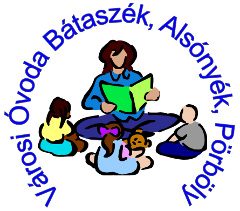 Bölcsődei alapellátásA gyermekek napközbeni ellátásaként a családban élő gyermekek életkorának megfelelő nappali felügyeletét, gondozását, nevelését foglalkoztatását és étkeztetését szervezni meg a helyi bölcsőde, azon gyermekek számára, akiknek szülei munkavégzésük, betegségük szociális rászorultságuk vagy egyéb ok miatt ezt igénybe veszik. A bölcsőde a gyermekjóléti alapellátás része, a családban nevelkedő – 20 hetes kortól 3 éves korig – gyermekek napközbeni ellátását szakszerű nevelését végző intézmény. Ha a gyermek a 3. életévét betöltötte a bölcsődei nevelési év végéig, maradhat az intézményben. Amennyiben még nem érett az óvodai nevelésre, a 4. életévének a betöltését követő augusztus 31-ig tovább gondozható a bölcsődében. 	Óvodai nevelésAz intézmény többcélú köznevelési intézmény, mely szociális feladatot, óvodai nevelést, ennek keretében iskolai életmódra is felkészítő német nemzetiségi kétnyelvű nevelést folytat. Az óvodai nevelőmunka az Óvodai nevelés országos alapprogramjára épülő – a nevelőtestület által elfogadott és az intézményvezető által jóváhagyott – helyi óvodai pedagógiai program alapján folyik. Jelenleg 11 óvodai csoportban folyik a gyermeknevelés, ebből 9 csoport Bátaszéken, 1 csoport Alsónyéki Tagóvodában és 1 csoport Pörbölyi Tagóvodában működik. A bátaszéki óvoda sajátosságai:az egészségnevelés, a néphagyományőrzés, a vizuális nevelés, melyek átszövik az óvodai nevelés egészét, ezáltal gazdagítva a gyerekek élmény – és ismeretanyagát.Környezeti nevelésünket az évszakokra alapozzuk, ezekbe beleépítjük ünnepeinket, hagyományainkat, jeles napjainkat. A kompetencia alapú nevelésnek is már több évre (5 év) visszanyúló hagyománya van a bátaszéki intézmény 4 csoportjában.A kétnyelvű német nemzetiségi nevelés a szülői igények alapján valósul meg. A nemzetiségi óvodai nevelésben résztvevő óvónők beszélik a német nyelvet, ismerik a nemzetiség szellemi és tárgyi kultúráját, hagyományait, szokásait. A nemzetiségi óvodai nevelést folytató csoportokban jellemzően a nemzetiség nyelvén szerveződik az óvodai élet, figyelembe véve a gyerekek egyéni fejlettségi szintjét. Az óvoda nemzetiségi csoportjai rendszeres résztvevői a városi ünnepélyeknek. Az óvodában a sajátos nevelési igényű gyermekek integrált (a többi gyermekkel együtt történő) nevelése valósul meg. Fejlesztő és gyógypedagógus szakemberek egyéni fejlesztési terv alapján is foglalkoznak azokkal a gyermekekkel, akikről a szakértői bizottság szakvéleményt adott ki. Óvoda szintű nemzetiségi ünnepek: Márton nap, Nemzetiségi hét (farsang, gasztronómia), Orbán nap. Pünkösdi Rétes Fesztivál.A Városi Óvodában a következő szolgáltatások közül választhatnak a szülők.ovis-karate /heti 2 foglalkozás/ismerkedés az angol nyelvel /heti 2 foglalkozás/hittan, katolikus, református /heti 3 foglalkozás/gyermektánc élő zenére /heti 1 foglalkozás/Úszás, vízhez szoktatás /heti 1 foglalkozás/Ovis-foci /heti 1 foglalkozás/Sakk/ heti 1 foglalkozás/Az Alsónyéki Tagóvoda sajátosságai: A kompetencia alapú nevelésnek itt is több évre (5 év) visszanyúló hagyománya van, ezen kívül az ének-zenei nevelés kap kiemelt hangsúlyt a sárközi néphagyományok (néptánc, szokások) ápolása mellett. A szülők által választható szolgáltatás: úszás, vízhez szoktatás /heti 1 foglalkozás a Bátaszéki Tanuszodában/A Pörbölyi Tagóvoda sajátosságai: Tagintézmény a környezeti adottságait kihasználva a természetvédelemre, környezeti nevelésre helyezi a hangsúlyt. Fontos feladat a különböző jeles napok (víz-, föld-, madarak és fák-, állatok napja) - tartalma a gyerekek életkori sajátosságának megfelelően kerülnek kialakításra. Feladatuknak tekintik a gyermekek figyelmének ráirányítását a szűkebb és tágabb környezet jelenségeire, az ott élő emberek életmódjára, kultúrájára.A szülők által választható szolgáltatás: úszás, vízhez szoktatás /heti 1 foglalkozás a Bátaszéki Tanuszodában/	MelegkonyhaA bátaszéki, alsónyéki, pörbölyi gyermekek, tanulók étkeztetéséről az óvodához tartozó bátaszéki és pörbölyi melegkonyha gondoskodik: Az intézmény Bátaszéken 1300 adagos, önálló konyhával rendelkezik. Egy uniós (DDOP-s) pályázat révén teljesen felújított konyha a szorgalmi időszakban 1000 adagot meghaladó mértékben főz naponta. Az ebédfőzéssel a konyha ellátja Bátaszéken, a bölcsődei, óvodai, általános iskolai tanulói, a gimnáziumi tanulói igényeket, illetve a felnőtt étkeztetés területén a dolgozói vendégétkeztetést, az idősek napközi otthonának szükségleteit. Továbbá változó mértékben – kb. 160 adag nagyságrendben – éthordóban szállítanak el vendégebédet, valamint ellátja Alsónyék óvodásait, továbbá az ottani idősek napközi otthonának igényeit. 2012. június 1-től két menüs étkezést biztosít a konyha (14 éves kor felett).A pörbölyi óvodások, iskolások idősek étkezési igényét a pörbölyi óvodában lévő – szintén az említett uniós pályázat révén felújított 150 adagos – konyha látja el.	A Bátaszéki Mikrotérségi Óvoda és Bölcsőde köznevelési intézmény létszám adatai:az intézménybe felvehetőmaximális létszám:	jelenlegi létszám:Bátaszéki városi óvoda: 	250 gyermek				209 gyermekAlsónyéni Tagóvoda:		  33 gyermek				  26 gyermekPörbölyi Tagóvoda:		  25 gyermek				  18 gyermekBölcsőde:			  12 gyermek				  12 gyermekA település demográfiai mutatói és a fent hivatkozott létszám adatok alátámasztották azt a fenntartói döntést, mely szerint az intézmény székhelyén (a bátaszéki feladat-ellátási helyen) indokolttá vált a 10 óvodai csoport helyett 9 csoport indítása a 2015/2016-os nevelési évben. Cikádor Általános Iskola, Gimnázium és Alapfokú Művészeti Iskola 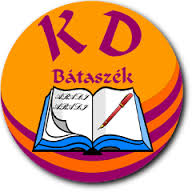 A Cikádor Általános Iskola, Gimnázium és Alapfokú Művészeti Iskola jogelődje a Bátaszék-Alsónyék-Pörböly Mikrotérségi Bölcsőde, Óvoda, Általános Iskola, Alapfokú Művészetoktatási Intézmény, Gimnázium és Pedagógiai Szakszolgálat (továbbiakban: B-A-P MOK) többcélú, összetett intézmény volt, mely 2013. január 1-jétől kettévált az iskolák állami fenntartásba vételével, eredményeként jött létre az alábbi két köznevelési intézmény:Bátaszéki Mikrotérségi Óvoda és BölcsődeCikádor Általános Iskola, Gimnázium és Alapfokú Művészeti IskolaAz intézmény struktúrája: 						Létszáma									(októberi statisztika)Cikádor Általános Iskola (székhely intézmény Bátaszék)		472 tanulóPörbölyi Tagiskola (tagintézmény Pörböly)				  26 tanulóAlapfokú Művészeti Iskola (tagintézmény Bátaszék)		109 tanulóII. Géza Gimnázium (tagintézmény Bátaszék)			193 tanulóCikádor Általános Iskola és Alapfokú Művészeti IskolaA B-A-P MOK integrált intézmény egy uniós pályázat nyomán keletkezett, elődjének névadója Kanizsai Dorottya történelmi személyiség volt (1989-től), ezt az arculatát a bátaszéki általános iskola megőrizte mind a mai napig.  Az intézmény oktatás-nevelésének egyik legfőbb jellemzője a sokrétűség: felzárkóztató fejlesztő tevékenység (a hátrányos helyzetűek integrációja) az integrációs program (IPR) megvalósítása,a kompetencia alapú oktatás fenntartása, német nemzetiségi nevelés több évtizedes hagyománnyal rendelkezikaz intézményben ellátják a sajátos nevelési igényű gyermekek oktatását integrált oktatási formában (a többi tanulóval együtt) valamint a szakértői és rehabilitációs bizottság szakmai javaslata alapján összevont (alsó és felső tagozatos 1-1 osztályban) gyógypedagógiai osztályban, melyekben a tanulásban akadályozottak mellett értelmileg akadályozott, illetve érzékszervi fogyatékos tanulók is vannak. Az utóbbiak fejlesztését utazó szakember segíti.az alapfokú művészetoktatásban három művészeti ágban zajlik képzés az iskolában: zeneművészet ezen belül tanszakok működnek (hegedű, gitár, zongora, trombita, kürt, tuba, klarinét, fuvola, ütő, furulya); képzőművészet több, mint két évtizedes hagyománnyal rendelkező tanszakokkal (festészet, kerámia, kézművesség); táncművészet (modern tánc, néptánc);igény szerint napközis iskolai csoportok is működnekaz intézményben válaszható tevékenységi formák: tehetséggondozó szakkörök (számítástechnika; fizika, kémia, matematika, történelem, KRESZ, rajz); sportkörök (labdarúgás, atlétika, tömegsport, kosárlabda, úszás); mazsorett; szabadidős programok: osztályonként szervezett tanulmányi kirándulások, alkalmi túrák; hagyományokkal rendelkező turisztikai, természetvédelmi oktatás, melyhez túraversenyek, teljesítménytúrák, nyári túratáborok is tartoznak;  Az intézmény külföldi kapcsolatai:Bátaszék város testvérvárosa németországi Besigheim. Az általános iskola partneriskolája ebből a városból a Maximilian Lutz Realschule. A kapcsolat már 1993-tól működik. A gyakorlati megvalósítás az évenkénti két diákcserében és egy tanárcserében történik. A diákcsere egyik alkalommal Bátaszéken (a besigheimi gyerekek fogadása), másik alkalommal Besigheimben (a bátaszéki gyerekek utaznak Besigheimbe) valósul meg. A tanártalálkozó évente váltakozó helyszínen szerveződik.A külföldi kapcsolatok másik iránya szintén egy testvértelepülés, Szlovákiában, Nagysalló. Az itteni magyar nyelvű alapiskolával alakult ki többrétű kapcsolat. Az évente januárban megrendezésre kerülő Kalász János Labdarúgó Teremtornára a nagysallói csapat állandó meghívott. Ugyanide kap meghívót immár több, mint 20 éve Szabadkáról a Spartak Subotica gyerekcsapat is.A nagysallói kapcsolatnak további alkalmai is vannak: mazsorett találkozó Bátaszéken és Nagysallóban; Suli Móka nemzetközi gyermekjátékok kétévente felváltva a két helyszínen; valamint a nagysallói diákokkal közösen szervezett balatoni tábor Balatonszepezden.Az intézményben működik diákönkormányzat. 	Pörbölyi Tagiskola kettő összevont általános iskolai osztállyal működik, melyek közül az egyikben az 1. és a 2. évfolyamok összevonásával, a másikban a 3. és a 4. évfolyamok összevonásával folyik az oktatás. A tagintézményben német nemzetiségi oktatás is folyik. A tanulói létszám a következő összetételű:1. - 2. összevont évfolyamon: 16 tanuló (6 gyermek első osztályos, 10 gyerek második osztályos)3. – 4. összevont évfolyamon: 10 tanuló (3 gyerek harmadik osztályos, 7 gyerek 4. osztályos)Alapfokú művészetoktatási Iskola (tagintézmény) létszámösszetétele művészeti áganként:zeneművészeti ágban: 	48 tanulótáncművészeti ágban:	24 tanulóképzőművészeti ágban: 	37 tanulóII. Géza Gimnázium 					1988-ban azzal, hogy nevet kapott a bátaszéki gimnázium, egy sor, azóta hagyományossá vált rendezvény kelt életre. Mára már városi szinten is eseményként tartják számon a Géza-napokat. Ezek keretében csak a tréfás feladatokkal tűzdelt diáknap a zártkörű, a többi program szereplői, nézői már szinte az egész megyéből érkeznek. A Géza-napi szavalóversenyre a megye minden gimnáziumából érkeznek versenyzők. Ugyancsak számon tartott, színvonalas megyei rendezvény a művelődéstörténeti verseny. Ünnepi hangulatot ad a Géza-napok eseménysorozatának a Géza-gála, ami a gimnázium tanulóinak kulturális seregszemléje. A Géza-kupa lehetőséget biztosít a jelenlegi és volt gézás diákok, valamint a környék futballkedvelő fiataljainak találkozására. 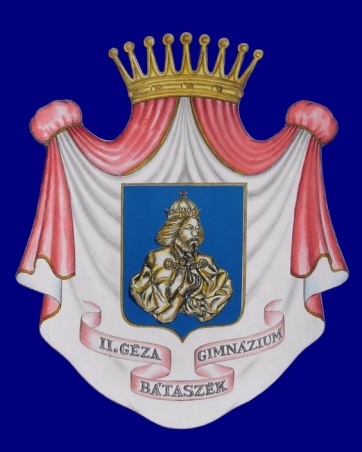 A Géza-napok tetőpontja vitathatatlanul a koronázási menet, ami fontos esemény a kisvárosban és környékén. Ekkor a diákok évről évre eljátsszák, hogy II. Géza és egész udvartartása ellátogat Bátaszékre, megbünteti a vétkeseket, s megjutalmazza az arra érdemeseket. A királyi párt a diákok választják maguk közül. Ez alkalommal több, mint 300, korhű jelmezekbe öltözött diák és tanár színpompás felvonulása, valamint a koronázási és a lovaggá ütési ceremónia köti le a városlakók érdeklődését a templom melletti romkertben.1992 óta bontogatja szárnyait a gimnázium Tudományos Diákköre társadalmi és természettudományos szekciókkal. Mára már hagyománnyá vált, hogy ezekben a napokban a kör tudományos előadássorozatokat szervez az érdeklődő városlakók számára.A bátaszéki II. Géza Gimnázium Géza-napi rendezvénye a város kulturális életének egyik alappillére.Képzési formák:- hat évfolyamos gimnázium - négy évfolyamos gimnáziumAz alap óraszám felett is kínál képzési specialitásokat a 7. és a 10. évfolyamon. A német nyelvből, angol nyelvből, informatikából és matematikából emelt óraszámú oktatás folyik.A 11. és 12 évfolyamon a kétszintű érettségi mindkét szintjére felkészítő foglalkozásokon vehetnek részt a diákok.Igény szerint kínál az intézmény tehetséggondozó szakköri foglalkozásokat, illetve lehetőséget tudományos diákköri munkában való részvételre.Egészségügyi, szociális szolgáltatásokBátaszéki Gondozási Központ 					A Gondozási Központ szociális, egészségügyi, és gyermekjóléti feladatokat ellátó többcélú, közös igazgatású intézmény. Az intézmény szervezeti egységei egymás mellett, szakmailag mellérendeltségi viszonyban működnek.Alaptevékenységeink:háziorvosi ügyeleti ellátás   család- és nővédelmi egészségügyi gondozásifjúság-egészségügyi gondozásidősek nappali ellátása gyermekjóléti szolgáltatásszociális étkeztetésházi segítségnyújtásjelzőrendszeres házi segítségnyújtás családsegítés	Működési körea családsegítés, a gyermekjóléti szolgáltatás, a házi segítségnyújtás, a jelzőrendszeres házi segítségnyújtás és a nappali ellátás esetében Bátaszék város, Alsónána, Alsónyék, Báta, Pörböly, Sárpilis és Várdomb községek közigazgatási területe,az étkeztetés esetében Bátaszék város közigazgatási területe, míg a védőnői szolgáltatás esetében Bátaszék város, valamint Alsónyék és Pörböly községek közigazgatási területe.központi háziorvosi ügyelet esetében Bátaszék város, Alsónána, Alsónyék, Báta, Mórágy, Pörböly és Várdomb községek közigazgatási területe.A családsegítő szolgáltatás célja, feladataA családsegítés a szociális vagy mentálhigiénés problémák, illetve egyéb krízishelyzet miatt segítségre szoruló személyek, családok számára az ilyen helyzethez vezető okok megelőzése, a krízishelyzet megszüntetése, valamint az életvezetési képesség megőrzése céljából nyújtott szolgáltatás.A családsegítő szolgáltatás igénybevétele több módon is lehetséges, de minden esetben önkéntes alapon történik. A szolgáltatást igénybe vevők a családgondozót felkeresik aktuális problémáikkal, segítség kérés céljából. Az esetek bejelentése történhetírásban, önkéntes személyes segítségkéréssel,telefonon történő bejelentéssel,. A veszélyeztetettség megelőzése érdekében nagyon fontos szerepe van a problémát észlelő- és jelzőrendszer működtetésének. Az esetek felszínre kerülésében nagy szerepet játszanak a lakossági bejelentések.Az időben történt jelzések egy részében, még preventív beavatkozással megelőzhető a halmozott problémák kialakulása. Az a tapasztalat, hogy a városban élők egyre szélesebb körben rendelkeznek információval a családsegítő szolgálat működéséről, így egyre több jelzés érkezik a központhoz. Fontos a háziorvosokkal való folyamatos kapcsolattartás, hiszen az igénybe vevők kora és egészségi állapota miatt, sok esetben keresik fel az intézményt egészségügyi problémákkal. Elmondható, hogy a háziorvosok egyre többször jelzik, ha úgy látják, hogy másfajta segítségre van szüksége a hozzájuk forduló betegeknek. A 2014. évben a szolgálat 1654 személlyel állt kapcsolatban, ami azt jelentette, hogy a családgondozók személyes megkereséssel végezték feladataikat. A központ ellátottjainak gazdasági aktivitás szerinti megoszlása:A diagramon látszik, hogy az ügyfelek között kiemelkedően magas a munkanélküliek száma. Ez mind a rendszeres szociális segély együttműködési megállapodása miatt, mind a régióban levő kevés munkalehetőségnek és a szakképzettség hiányának, valamint az alacsony iskolai végzettségnek is köszönhető.Iskolai végzettség szerinti megoszlás:Az alacsony iskolai végzettség is társul a foglalkoztattak alacsony számának arányához. A Családsegítő Szolgáltatás célja az egyén, család, csoport, közösség problémamegoldó képességének fejlesztése, a szociális erőforrások közötti kapcsolat kialakítása, erősítése, hatékonyságuk javítása.A családsegítők segítik az embereket abban, hogy saját, helyi közösségükben juthassanak hozzá a megfelelő szolgáltatásokhoz és forrásokhoz.Az elmúlt években hasonló problémákkal keresték fel az ügyfelek a Gondozási Központot. A 2015-ös évben az intézmény céljai között szerepel az álláskeresésben való segítségnyújtás fejlesztése, illetve olyan programok szervezése, melyben az ügyfelek hasznos információkhoz juthatnak.0-6 éves korú gyermekek gondozása:A csecsemők gondozása gondozási terv alapján történik.Megkülönböztetett figyelem kíséri az újszülötteket, a koraszülötteket, a kis súllyal születetteket, valamint az egészségügyi és környezeti ok miatt veszélyeztetett csecsemőket.A gyermek fejlődését veszélyeztető tényező észlelésekor a gyermek háziorvos, illetve a Gyermekjóléti Szolgálat haladéktalan értesítése mellett, a veszélyeztetett gyermek és családjának fokozott gondozásba vétele a feladat.Igen fontos az egészségi ok miatt fokozott gondozást igénylő gyermekek szüleinek segítése, tájékoztatása a törvényben biztosított lehetőségeikről, az illetékes szakemberekkel való együttműködés segítése, a család életviteléhez tanácsadás.Kiemelt feladat az anyatejes táplálás fontosságának hangsúlyozása.A nagyszámú szűrővizsgálatok végzése irányított gondozotti ellátásban történik, minden szülővel előzetes időpont egyeztetés történik.Óvodában és iskolákban végzett védőnői munka – SzakgondozásSzűrésA korábbiaktól eltérően az óvodában nem történik szűrővizsgálat, de az iskolában minden páros évben végeznek a védőnők szűrővizsgálatot és a 16 évesek státuszvizsgálata is megtörtént.Alapszűrések végzése a vonatkozó módszertani irányelv szerint:testi fejlődés (súly, hossz), percentil számítás,pszichomotoros, mentális, szociális fejlődés,érzékszervek működése (látásélesség, színlátás, hallás, kancsalság),mozgásszervek szűrése (lúdtalp, gerincelváltozások, mellkas deformitás),golyvaszűrés,vérnyomásmérés.az orvosi vizsgálatok előkészítése.GondozásA kiszűrt tanulók leleteinek bekérése, krónikus betegek és veszélyeztetettek gondozása folyamatosan.A krónikus betegek, magatartási zavarokkal küzdők életvitelének segítése. Kontrollok megbeszélése, életmódbeli tanácsok.Oltás7. osztályos tanulók Hepatitis oltásának megszervezése, előkészítése, lebonyolítása és eladminisztrálása is megtörtént.Közegészségügy, környezet-egészségügy Tisztasági vizsgálatok elvégzése, óvodában és a gimnázium 7. és 8. osztályában különös tekintettel a fejtetvességre.Ide tartozik még az óvoda és a gimnázium helyiségeinek higiénés ellenőrzése is.EgészségnevelésA ma egészségnevelése a holnap kihívásaira készít fel.Az egészségnevelés megkülönböztetett fontosságát két felismerés indokolja:Megismerésének hiányában az egyének élete észlelhető mértékben, számottevően romolhat, ronthatja az élet minőségét, szükségtelen költségeket emészthet fel.A betegségek számának, fajtájának drasztikus változása válsággal fenyegethet. Az emberek szorongása félelmei napi problémává válhatnak.A fiatal gyermekkor a személyiségfejlődés, a tudatformálás tekintetében a legfontosabb időszak. Ezért ennek a korosztálynak a megfelelő egészségnevelése különös hangsúlyt igényel. A prevenció érdekében az azonos cél csak közösen együttműködve érhető el.A tisztasági vizsgálatok során az egészséges táplálkozásról, személyi és környezeti higiénéről, fogápolásról beszélgetünk a gyermekekkel. Az óvodában az óvónőknek egészségnapot tartottak, ahol vérnyomásmérés, testzsír mérés történt.Általános célA várható élettartam és ezen belül az egészségben eltöltött évek számának növelése. Az egészségkultúra fejlesztése. Az egészségükben veszélyeztetettek támogatása.Speciális célA gyermekek ismereteinek kialakítása, a már megszerzett ismeretek erősítése, az egészség fogalmának megismerése, megőrzésének jelentősége. Rövid távú tervAz egészséges táplálkozás, az egészséges életmód alapjainak, személyi és környezeti higiénés jelentőségének megismertetése a tanulókkal.Hosszú távú tervA táplálkozási zavarok, helytelen életmód következményeinek csökkentése, kiküszöbölése.Szociális gondozásAz iskolában és az óvodában több a „nehezebb sorsú” családban nevelkedő gyermek. Fontos a jó kapcsolat tartás ezeknek a gyermekeknek a szüleivel, hogy a lehetőségekhez mérten a szakemberek segíteni tudják őket. Általánosságban elmondható, hogy a helyi nevelési-oktatási intézményekkel és az ellátásban részesített gyermekek szüleivel jó a Családsegítő és Gyermekjóléti Szolgálattal kapcsolata, megfelelő az együttműködés a problémás esetek megoldásában.A fent említett feladat végzése folyamatos.A védőnő az egészségügyi alapellátás keretében szervezett preventív feladatokat lát el, az iskolaorvossal és a tanárokkal együttműködve.Az iskolában a pedagógusok és más munkakörben dolgozók is segítik a központ munkáját azzal, hogy a vizsgálatokra, elkísérik a tanulókat, kiosztják majd aláírás után összeszedik a szülői értesítőket.A védőnői szűrővizsgálatok elvégzése a 2., a 4., a 6., a 8. évfolyamon, és a 16 éves kort betöltő tanulóknál kötelező. A 16 évesek szűrése, családi anamnézisük felvétele nem évfolyamhoz kötött. Csoportos egészségnevelés területén:Bátaszék Város Önkormányzat által elnyert TÁMOP-6.1.2-11/1-2012-0914. számú pályázat csoportfoglalkozásait a Védőnői Szolgálat szervezte meg, melyeknek témái a következők voltak:Anyatejes nap: Az anyatejes táplálás fontosságára, a csecsemőjüket hosszabb ideig sikeresen anyatejjel tápláló anyukák megbecsülésére hívta fel a környezet figyelmét. Ezen a napon ünnepélyes keretek között köszöntötték a szoptató kismamákat,Baleset megelőzés és elsősegélynyújtás a gyakorlatban,Nőgyógyászati szűrővizsgálatok jelentősége.Elmondható, hogy a folyamatos jogszabályi változások figyelemmel kísérésével, és betartásukkal a Bátaszéki Gondozási Központ magas színvonalon működteti az intézményt, e mellett törekszik a folyamatos fejlesztésre.	KözművelődésKeresztély Gyula Városi KönyvtárA Keresztély Gyula Városi Könyvtár középfokú ellátást biztosító, általános gyűjtőkörű, nyilvános önkormányzati könyvtár. A könyvtár használói köre a város és a városkörnyék lakosságából tevődik össze. A könyvtár használói részére hozzáférést biztosít az általa nyújtott szolgáltatásokhoz, a birtokában lévő információhordozókhoz és azok használatához. Az ODR (Országos Dokumentumellátó Rendszer) igénybevételével lehetőség van a könyvtárak országos adatbázisának használatára, mely rendszerben, mint szolgáltatást igénybe vevő jelenik meg a városi könyvtár. A könyvtár mindennapi tevékenysége több szinten jelenik meg: biztosítja használóinak a hagyományos értelemben vett könyvtári szolgáltatásokat, feladatként jelenik meg a kor követelményeinek, igényeinek való megfelelés, számítógép használat és Internet használat biztosítása, szkennelés, faxolás, fénymásolás. Küldetésnyilatkozat:A településen-és a kistérségben –élők információval, dokumentummal való ellátása, az információhoz való szabad hozzáférés biztosítása. Esélyegyenlőség megteremtésének segítése.Alapvető célok:- a szabadidő hasznos, kulturált eltöltésének segítése- az olvasói igények kielégítése- iskolai oktatás segítése- egyesületek, civil szervezetek munkájának támogatása- az országos könyvtári informatikai rendszer szolgáltatásainak biztosítása- helyismereti és helytörténeti munka segítése.A könyvtár állandó rendezvényei:Mini GalériaInternet FiestaHúsvéti ajándékkészítőKöltészet Napjaiskolai versmondókZádor Jenő EmléknapVárosi GyermeknapÜnnepi KönyvhétBesigheim játszótér Népmese NapjaŐszi Könyvtári Napok Keresztély Gyula Emléknapingyenes beiratkozással, kiállítással.Faültetés A Szék Napja dr. Kárpáthy MagdolnávalMikulás ünnepség.A fenti állandó rendezvények közül a Mini Galéria tizenkettedik éve tartó kiállítás sorozat. Látogatottságát annak köszönheti, hogy amatőr és hivatásos alkotók, különleges hobbik és gyűjtők is képviseltetik magukat. A környező településeken is tudnak az általunk biztosított lehetőségről, így még évekig folyamatos lehet a kiállítási anyaggal való ellátottság.	Petőfi Sándor Művelődési Ház„A ház, amelyben lakunk, az utca, amelyen járunk, a város, amelyben élünk… az otthonunk! Van utunk, amin járhatunk, van vizünk, amit ihatunk, van villanyfényünk, amivel láthatunk s vajon van-e kultúránk, amivel élhetünk?”A helyi művelődési ház munkatársai együtt töretlenül azon dolgoznak, hogy e kisvárosban élők megismerjék, és ébren tartsák hagyományaikat, kultúrájukat, és ezáltal Bátaszéket ne lakhelyüknek, hanem otthonuknak érezhessék.A művelődési házhoz tartozó kultúrcsoportok és klubok:Aerobic csoport, Heimat Tánccsoport (Bátaszéki Német Nemzetiségi Tánccsoport), Pedagógus Kórus, Székely Kórus és a Nyugdíjas Klub.A következő csoportok, egyesületek összejöveteleinek, rendezvényeinek biztosít helyet a művelődési ház:Bátaszéki Nyugdíjas Egyesület, Bátaszéki „Napsugár” Nyugdíjas EgyletBohém Színpad, Bátaszékért Közéleti Egyesület, Bátaszéki Horgászok Egyesülete, Mozgáskorlátozottak Egyesülete, Bátaszéki Székelyek Baráti Köre, Bátaszékiek Baráti Köre, bátaszéki pártok.A művelődési ház kiállító termében évről-évre sokféle időszaki kiállítás várja az érdeklődőket, a 2014. évi kínálat a következő volt:Gyermekrajz kiállításHologram kiállításReif György grafikáinak kiállításaTermészet képekben (csontfaragás, akvarell, grafika)Máthé András festményeinek kiállításaBáb- és játékkiállításA bátaszéki oktatási intézmények története (a gimnázium és az   általános iskola kiállítása).Fontos feladatának tartja a közművelődési intézmény a gyermekelőadások és programok szervezését megcélozva minden gyermekkorosztályt:Holló Együttes koncertje a sportcsarnokbanTóbiás mester és barátai (mesejáték)Egész napos játszótéri foglalkozás (Lőrincz József fajátékai)Báb-ovi gyermekelőadásPetőfi Sándor: A helység kalapácsa bábelőadás a felső tagozatos tanulóknakA fülemüle bábelőadás alsó tagozatosoknak.A felnőtteknek szóló programok száma anyagi okok miatt nem volt bővelkedő:Pedagógus Kórus karácsonyi koncertjePerui élménybeszámolóNagy Bandó András műsoraNépdal- és magyar-nóta est.A felsorolt rendezvényeken kívül a művelődési ház rendszeresen helyet biztosít a Filharmónia ifjúsági koncert sorozatnak, valamint az általános iskola és a gimnázium rendezvényeinek (előadások történelem- és szavalóversenyek, kulturális bemutatók stb.).A művelődési ház dolgozói felnőtteknek szóló tanfolyamok szervezését is vállalják, az elmúlt időszakban a helyi lakosok kezdeményezésére két tanfolyamot rendeztek meg:alapfokú számítógép-kezelő tanfolyamot alapfokú német nyelvtanfolyamot.Cikádor újság:A Cikádor újság szerkesztése is az intézmény feladatai közé tartozik. Elsősorban Bátaszék önkormányzatának hivatalos havi lapjaként jelenik meg, de a városban élő lakosok, a civil szervezetek és a helyi nevelési-oktatási intézmények egyre inkább igénylik, hogy munkájukról, tevékenységükről, élményeikről ebben a kiadványban is hírt adjanak a város lakóinak. Az újság éves kiadványainak végiglapozásával megtapasztalható a település életének lenyomata.Városi rendezvények szervezését is a művelődési ház munkatársai látják el. Az alábbiakban a 2014. évben megrendezett és a 2015. évi tervbe vett rendezvények találhatók: 2014. évi rendezvények„Mi házunk” címet viselő vetélkedősorozat, Bátaszéki Farsang - maszkás felvonulás,Március 15-ei városi megemlékezés – zenés irodalmi műsor, (közreműködők: a Bátaszéki Színjátszók és a Felvidék Tánccsoport) Decsi Kiss János „Kezek dicsérete” című kiállítás,Bárdos Jánosné, Gyurkovics Terézia „A hímzés gyönyörűsége” címet viselő kézimunka kiállítás,Királyi majális – a II. Géza Gimnázium közreműködésével történelmi felvonulás és koronázási ceremónia, majd a szabadtéri színpadon a Glöckner János Emlékfesztivál. Az esti szabadtéri bál előtt a gimnázium népszerű rock együttese, az „Amerikai idióták” fellépése,Húsvét hétfőn – már hagyományosan – a felvidéki locsolkodási szokásokat felelevenítő program a Tájházban,Bátaszéki Egyházzenei Kórusfesztivál, „Mackógyűlés” címmel kiállításVárosi Pedagógus Nap - a helyi művészeti iskola balett tagozatának „Esőerdő meséi” című táncművét tekinthették meg.Bátaszéki Pünkösd – a Német Nemzetiségi Önkormányzat és a Bátaszéki Német Egyesület támogatásával és közreműködésével fúvóstalálkozó és rétes-fesztivál,dél-dunántúli tájházak és a német nemzetiségi tájházak regionális találkozójára Augusztus 20-ai ünnepi testületi ülés, majd Lozsányi Soma zongorajátékaSzüreti Nap - látványos felvonulás és bál„Itthon vagy – Magyarország szeretlek” címet viselő országos rendezvény-sorozathoz kapcsolódó programsorozat: Tájház megtekintés, őszi dekoráció készítés, Pántlika zenekar koncertje, Szent Mihály napi máglya meggyújtása, táncház (Pántlika és a Csurgó zenekarok közreműködésével),kézműves foglalkozás (töklámpások készítése)táncház-sorozat, melyhez mindkét alkalommal kézműves foglalkozás és aprók táncháza is csatlakozott,Hetven éven felüliek karácsonyváró rendezvényére,Bursa Hungarica ösztöndíj átadása ünnepélyes keretek között,városi karácsonyfa fényeinek felgyúlását hangulatos műsor kísérte (Kismődi Ferenc Énekegyüttes, általános iskolai kórus, általános iskolai osztály, balett tagozatos diákok közreműködésével) az új programot tea, és forralt bor kísérte,Bátaszéki Színjátszók meseszínjátéka - Gabnai Katalin: A mindenlátó címmel. BÁTASZÉKI IFJÚSÁGI KEREKASZTAL - társadalmi egyeztetésAz Ifjúsági Kerekasztal célja a város ifjúsága és az önkormányzat között egy párbeszéd életre keltése volt, mely a készülő kulturális terv dokumentációhoz, az ifjúsági és sport koncepcióhoz is információt biztosított. Internetes közösségi oldalon helyi és alsónyéki fiatalok kezdeményezésére több, mint 100 fiatal jelentkezett ifjúsági fórumra. A 2015. április 11-én megvalósított kerekasztal beszélgetésen ténylegesen 14-en vettek részt. Jól tükrözi a megjelentek számadata, hogy a személyes véleménynyilvánítás nem tartozik a fiatalok kedvelt időtöltései közé.  A tervezettnél szűkebb körű eszmecsere mégis eredményesnek bizonyult sok problémát, lehetőséget tárt fel, egyidejűleg megkezdődött egy írásbeli kommunikáció is, kérdőívek segítségével. Az ifjúsági fórumon elhangzott véleményeket egy videofelvétel rögzítette. Az alábbiakban az eseményen elhangzott véleményekből egy témánként csoportosított összefoglaló olvasható: Bátaszék ifjúsági, közművelődési és szabadidős sport életéről megfogalmazott vélemények: Jó lenne, ha a városban létezne egy hely (klub, fedett helyiség, park), ahol az ifjúság kulturált körülmények között találkozhat. Más igényei vannak a 16 éveseknek, a 20 éveseknek és a 25 év felettieknek. Egyetértettek abban, hogy jó lenne több élőzenét hallgatni a városban, hiányzik a szabadtéri strand, a meglévő szórakozóhelyek (Iparos Kávézó; Bodega) programjai között nincs összehangolódáskevés a városi programok között a fiataloknak szóló kulturális program („70 éves bácsi harmonikázik”)„a színjátszók jók !”a szabadidő hasznos eltöltésére jó lenne bővíteni a jelenlegi lehetőségeket (pingpong, társasjátékok, filmvetítés)„LEGYEN VÁLTOZÁS !”BÁTASZÉKI IFJÚSÁGI FELMÉRÉS (kutatás) ELEMZÉSEIfjúságkutatás módszere és tematikájaA bátaszéki ifjúságkutatás kérdőíves módszerrel történt, a koncepció mellékletében (1.sz.) megtalálható a felhasznált kérdőív, melyet Csaba-Tóth Zsófia, a Közművelődési Oktatási Ifjúsági és Sport Bizottság tagja és Tafnerné Fáll Erika kulturális-nevelési referens állított össze. A bátaszéki kismintás ifjúságkutatásban 25 diák illetve fiatal felnőtt vett részt, amely lehetővé tette az alap problémák feltárását. A kis minta abból ered, hogy Bátaszék összes lakójához (6.580 fő) képest az itt élő középiskolás diák (15-20 évesek) és fiatal felnőtt (21-30 évesek) száma 1308 személy, a bátaszékiek 20 %-a, akik a kérdőívet közülük kitöltötték mindössze 25-en (az ifjúság 2 %-a) voltak. Azt tapasztaltuk, hogy különösen a legifjabb diákok nem vagy csak nagyon nehezen motiválhatók kérdőív kitöltésére, még akkor is, ha teljesen névtelen kérdőív kitöltésről beszélünk. A kérdőívek kiértékelése szintén a koncepció mellékletét (2. sz.) képezi.A válaszadók többsége (68 %-a) nő volt, a fiúk az írásbeli válaszadástól inkább tartózkodtak. Az életkor összetétel az alábbi volt: 14-20 év közöttiek száma: 	7 személy;20-25 év közöttiek száma: 	8 személy;25-30 év közöttiek száma: 	10 személy.Iskolai végzettségük adatai: 8 általános:	1 személyközépfokú:	17 személyfelsőfokú:	7 személy.A kutatás négy fő téma köré csoportosította a kérdéseket:Az ifjúság helyzete BátaszékenÖnkormányzat és ifjúságA szórakozási lehetőségek – igényekIfjúság Bátaszéken – a jövőAz ifjúság helyzete Bátaszéken1. kérdés - feltárta, hogy melyek a legfontosabb gazdasági, társadalmi és ifjúsági problémák a településünkön: -	gazdasági probléma:  a munkanélküliség és a munkahelyek hiánya;-	társadalmi probléma: a széthúzás, nincs összetartás;-	ifjúsági probléma: szórakozóhelyek, szórakozási lehetőségek hiánya2. kérdés - konkrétan megfogalmazott ifjúsági területek elégedettségét mérte fel: -	legeredményesebbnek ítélték meg Bátaszéken: a kábítószer ellenes küzdelmet;-	második helyen említették: a fiatalok beleszólási lehetőségeit a politikába;-	harmadik lett a rangsorolásban: a fiatalok munkához jutásának lehetősége.Érdemes kiemelni, mennyire elmarasztalják (utolsó helyre került) az önkéntességet. kérdés - az elmúlt öt év távlatában vizsgálja az ifjúság területeinek változásait: Szórakozási lehetőség: romlott; Fiatalok egészségi állapota: nem változott;Diákönkormányzatok működése: nem is tudnak a működéséről;Ifjúsági érdekérvényesítés lehetősége: nem változott;Gyermek és ifjúság védelem: nem tudják;Pályakezdők munkalehetősége: nem változott;Az oktatás színvonala: nem változott;Sportolási lehetőségek: javult;Fiatalok lakáshoz jutása: nem változott; Fiatalok tájékozottsága: nem változott.4. kérdés – A bátaszéki fiatalok helyzete más településekhez képest:A megkérdezettek úgy ítélték meg, hogy a helyi fiatalok helyzete hasonló más, nagyságrendjében megegyező településhez képest. Önkormányzat és ifjúság5. kérdés – A helyi önkormányzatnál mennyire ismerik, hogy mit szeretnének a fiatalok: A válaszadók megítélése szerint: nagyrészt tájékozott az önkormányzat.6. kérdés – Az elmúlt évekhez viszonyítva mennyire igyekszik az önkormányzat megismerni a a fiatalok igényeit:A többség válasza szerint: egy kicsivel nagyobb mértékben.7. kérdés – Fontos-e, hogy az önkormányzat foglalkozzon a fiatalok problémáival: Válasz: nagyon fontos.8. kérdés – Mit várnak az önkormányzattal való párbeszédtől: Válaszok:közös véleményformálás;a fiatalok helyzete javul;problémák feltárása;több együttműködés;kevés a párbeszéd, folyamatos kommunikáció biztosítása;lehetőségek meglátása;a város szeretete;összefogás;turizmus fejlődése;központi állami segítség (munkahelyek teremtése, magasabb fizetés);fiataloknak szóló programok;ifjúsági ház létesítése, kialakítása;fiatalok mozgósítása;fiatalok nyitottabbá válása, érdeklődésük, aktivitásuk erősödése.A szórakozási lehetőségek, igények9. és 10. kérdés – Hetente hányszor megy el szórakozni Bátaszéken, illetve hányszor menne:A legtöbben ritkábban járnak el szórakozni, nem heti gyakorisággal, de kiderült, hogy csak a lehetőségek hiánya tartja vissza a fiatalokat, mert szívesen járnának szórakozni hetente. 11. kérdés – A bátaszéki szórakozó helyek közül hová járna legszívesebben:-	a legkedveltebb szórakozóhely az Iparos Kávézó;-	a MOZI és a Casino kedvelt helyszín lehetne, ha üzemelne;-	sokan kedvelik a Sportcsarnokot.12. kérdés – Milyen rendezvényre vágynak a fiatalok: fesztiválok;színházi előadások;filmvetítések, mozi;rock-koncertek.13. kérdés – Alkalmanként mennyit költene szórakozásra: a legtöbben 1.000-5.000 Ft. között költenének.Ifjúság Bátaszéken, a jövő14. kérdés – Alapítana-e családot Bátaszéken:A többség (60 %) itt tervezi a családalapítást, 20 %-a a válaszadóknak bizonytalan. 15. kérdés – A bátaszéki családalapításhoz milyen motivációkra volna szükség:sikeres párválasztás; tanult szakmában való elhelyezkedés;a magyar alacsony kereset miatti létbizonytalanság megszűnése;biztos munkahely.Ifjúságkutatás főbb következtetéseiA személyes kerekasztal-beszélgetés és a kérdőíves kutatás eredményeként egyértelműen leszögezhető, hogy szükség van Bátaszéken ifjúsági koncepcióra, amely az ifjúságot érintő problémákat feltárja, tervszerűen megfogalmazza a szükséges intézkedéseket, és kitűzi a végrehajtást felelősökkel, határidőkkel. Az összegyűjtött információk alapján készült az alábbi SWOT analízis:Az ifjúsági koncepció céljaAz ifjúsági koncepció célja, hogy a jelen állapotának, igényeinek és lehetőségeinek tudatában az önkormányzat szándékait meghatározza az ifjúsági szolgáltatások, az önkormányzat és partnerei által ellátandó feladatok funkcióinak és formáinak fenntartására illetve a hiányzó szolgáltatások megteremtésére. A koncepció az alapelvek, a szükségletek, a feladatok, a megoldási módozatok számbavétele, továbbá olyan döntéshozatali elvek, irányok meghatározása, amely megvalósulása során a meglévő ifjúsági értékek megőrizhetők, a hiányosságok pótolhatók és az ifjúságügy területén a fejlődési tendenciák továbbra is biztosíthatók városunkban.CéltartalomAz ifjúsági koncepció egységes szemléletű dokumentum, melynek meghatározó alapelvei rögzítésre kerülnek és a koherenciáját valamilyen egységes személetű világlátás határozza meg. Ennek megfelelően az ifjúsági stratégiában és az azt megvalósítani hivatott cselekvési tervben vissza kell, hogy köszönjön az önkormányzat fiatalokról alkotott világlátása, a fiatalok társadalomban elfoglalt helyéről alkotott gondolkodásmódja. Ennek értelmében önkormányzatunk társadalmi elváráson alapuló céltartalmú, érték centrikus és normatív koncepcióval számol, igazodva a jó polgár eszményének kialakításához.Vezérlő értékekBátaszék Város Önkormányzatának feladata és felelőssége van a városban élő és felnövekvő fiatalok életének kiteljesítése tekintetében, és a felnőtté válás folyamatának támogatása vonatkozásában. Ezen feladatokat az alábbi értékelvek talaján végezzük:a generációk egymás iránt érzett felelős gondolkodása, felelősségtudata, felelősségvállalása; a koncepció a településen élő 12-30 éves korosztály életét hivatott segíteni a koncepció és a cselekvési terv kiterjed a városban élő és a város oktatási intézményeiben tanuló fiatalokra egyaránt; a koncepció a nevelési és oktatási intézményekre az ifjúsági problémák kezelésének aktív színtereként tekint, azok autonómiájának tiszteletben tartása mellett; a másság elfogadása (mindenféle fizikai és társadalmi másság, speciális bánásmódot igénylő állapot integrált kezelése); a helyi közösség értékeinek elfogadása, vállalása, városunk történelmi, természeti és kulturális hagyományainak ápolása, továbbörökítése; együttműködés és partnerség a fiatalokkal foglalkozó intézmények, szervezetek, formális és informális civil közösségek között; a cselekvési terveknek reális, a helyi közösség erőforrásaival és teljesítőképességével összhangban lévő mértékben kell meghatároznia a feladatok vállalását; fiatalok életének segítését, személyiségük és konstruktív életvezetésük kialakítását formális és informális hálózati kapcsolatokon keresztül kell megvalósítani nem pedig központosított intézményrendszeren keresztül; szükséges a többcsatornás finanszírozás kialakítása az ifjúsági célú forrásteremtésben és az ifjúsági szolgáltatások fejlesztésében; esélyegyenlőség biztosítása és a nyitott társadalmi mobilitási csatornák biztosítása; az ifjúsági korosztályok aktív részvételének, szerepvállalásának biztosítása, a fiatalok bevonása a döntés előkészítéstől a végrehajtásig tartó folyamatba kompetenciájuknak megfelelő mértékben, véleményük megkérdezésével az őket érintő helyi témában a döntések meghozatala előtt (strukturált korosztályi párbeszéd); demokratikus társadalmi viszonyok elfogadása és fejlesztése, a társadalmi részvétel értéke; a tanulás, mint lehetőség, mint jog és kötelesség és mint a társadalmi integráció eszközének szem előtt tartása; összhang biztosítása más átfogóbb stratégiákkal, koncepciókkal és ágazati tervekkel különös tekintettel Bátaszék Város Középtávú Közösségi Művelődési Stratégiájára (2015-2020), Bátaszék Város Önkormányzatának Testnevelés és Sportkoncepciójára valamint Bátaszék Város Önkormányzat 2015-2019. évi Gazdasági-cselekvési Programjára és Bátaszék Város Helyi Esélyegyenlőségi Programjára. a cselekvési terv hatékonyságának alapfeltétele a folyamatos monitoring lehetőségének megteremtése (rendszeres véleménykérés, folyamatkövetés, kutatás, adatgyűjtés stb.); IFJÚSÁGPOLITIKAI CÉLOKA bátaszéki ifjúságot érintő fő célkitűzések, az ifjúsági színtér fejlesztésének középtávon elérhető célja, jövőkép, célrendszerCélpiramisKözép- vagy hosszútávon elérendőAlapvető célvízió :    A felnövekvő felelősségtudatos generációk számára élhető otthon teremtése BátaszékenÁtfogó célokPrioritások Specifikus célokCSELEKVÉSI TERV, EGYÜTTMŰKÖDÉSEKA helyzetelemzésben bemutatottaknak megfelelően az ifjúsági terület szerteágazó volta és a korcsoport heterogenitása miatt a felmerülő problémák, igények és az ezekhez kapcsolódó megoldások meglehetősen sokrétű feladatot adhatnak az önkormányzatnak, annak intézményeinek, valamint társadalmi partnereinek. Ezen feladatokat a cselekvési tervben az alábbi fókuszpontok köré kell csoportosítani:ifjúsági szervezetek, érdekérvényesítés: érdekvédelem, érdekképviseleti rendszer, ifjúsági közéletiség, iskolai diákönkormányzatok, gyermek- és diákjogok, házirendek törvényességi felülvizsgálata, ifjúsági lobbi. rekreáció: a fiatalok szabadidős szokásai, kulturális, művelődési, szórakozási, fizikai, lelki és szellemi rekreációs lehetőségei, az intézmények, szervezetek szerepe, hagyományos és újszerű ifjúsági programok, ifjúsági közösségi terek fejlesztése. gyermek- és ifjúságvédelem: egészséges életmód, prevenciós programok, képzések, szociális problémák, deviancia, mentálhigiénés jelzőrendszer stb. fiatalok életkezdési programja: pályaválasztás, családalapítás, pályakorrekciós lehetőségek, képzési profil, első lakáshoz jutás és otthonteremtés, ifjúsági munkanélküliség, egzisztenciális viszonyok, gyermekvállalás, formális, nemformális és informális tanulási lehetőségek. a helyi intézmények (szociális, közművelődési), szolgáltatások és szervezetek szerepe, lehetőségei, szakemberek helyzete, működési feltételek, az önkormányzat és a közszféra ifjúsági intézményei (ifjúsági bizottság, ifjúsági referens), civil közösségek közötti folyamatos koordináció, intézmények viszonya a fiatalokhoz. nemzetközi kapcsolatok: testvérvárosok, csereprogramok, önkéntes szolgálatok, mobilitási programok. Azonosított kulcs-problémák és megoldásaikI.	Ifjúsági közéletiségProblémafelvetés: Kevés a település programjai között az ifjúságnak szóló, ifjúság igényei alapján szervezett kulturális program. Sokkal több élőzenét hallgatnának, szívesen járnának helyi moziba, vagy filmvetítésre.Feladat: A város kulturális életének szervezésébe fiatalok érdekképviselete segítségével ötletek beépítése a városi rendezvényprogramba. Határidő: FolyamatosFelelős: a város kulturális rendezvényeiért felelős szervezetProblémafelvetés: A helyi általános iskolában és középiskolában megválasztott Diákönkormányzatok és a helyi önkormányzat közötti kommunikáció hiánya.Feladat: Határidő: Felelős: Problémafelvetés: A bátaszéki és a Bátaszékhez kötődő fiatalok közösségi véleményformálására a település ifjúsági életével kapcsolatban eddig kevés példa volt. Élővé kellene tenni egy Ifjúsági Fórumot, ahol a 14 éves kortól 30 éves korig képviseltetnék magukat a különböző korosztályok. Az élő párbeszéd lehetővé tenné az igények és a megvalósítható lehetőségek találkozását. Feladat: Határidő: Felelős: II.	Létesítmény fejlesztésProblémafelvetés: Az ifjúság számára nem áll rendelkezésre egy olyan helyiség, épületrész, közművelődési színtér, ahol találkozókat szervezhetnének, ifjúsági programokat valósíthatnának meg saját igényeik alapján. Feladat: A városban meg kell vizsgálni a meglévő létesítményeket, van-e közöttük olyan, ahol a helyi ifjúság számára biztosítható egy színtér, megfelelő infrastruktúrális feltételekkel. Azt is számba kell venni, hogy milyen és mekkora nagyságrendű ráfordítás kell egy olyan helyszín (ingatlan) hasznosíthatóságához, ahol felújításra van szükség, illetve számba kell venni egy új beruházás lehetőségét, a közművelődési stratégiai tervben megfogalmazott új kulturális komplexum létesítését. Ez utóbbi lehetőségre csakis a megfelelő pályázati forrás (uniós pályázat) biztosításával nyílik lehetőség.Határidő: 2019.Felelős: Dr. Bozsolik Róbert polgármesterProblémafelvetés: MOZI vagy közösségi filmklub hiánya. Feladat: Határidő: Felelős: Problémafelvetés: A volt Casino földszinti épületrésze és a volt kerthelyisége hosszú ideje kihasználatlanul áll. A fiatalok sokan szívesen járnának ezekre a szórakozóhelyekre, ha megtörténnek a korszerűsítésük és lenne vállalkozó, aki közművelődési céllal működtetné. Feladat: Határidő: Felelős: III.	Életkezdés, családalapításProblémafelvetés: Kevés a városban a fiatalok számára vonzó szórakozási lehetőség, ez kedvezőtlenül befolyásolja az ismerkedési lehetőségek számát. Az ismerkedés a párválasztás első lépcsőfoka, a városban meg kell teremteni a jelenleginél több szórakozási lehetőséget személyes kapcsolatok létesítésére.  Feladat: Határidő: Felelős: Problémafelvetés: A fiatalok és a város vezetése között kialakult párbeszéd rávilágíthatna arra, hogy a fiataloknak mi a legfőbb problémája a párválasztás és a családalapítás terén. Feladat: Határidő: Felelős: Problémafelvetés: A munka, a tanulási lehetőségek a fiataloknak szóló programok választéka igen szűk határok között mozognak, feltétlenül törekedni kell helyi illetve állami szerepvállalással ezek bővítésére. Feladat: Határidő: Felelős: Gondozási KözpontProblémafelvetés: A fiatalok nyitottabbá tétele szükséges egy eredményes és értékes kommunikáció életre keltéséhez. Feladat: Facebook oldal nyitás a fiatalok ötleteinek, felvetéseinek megjelenítéséhez, valamint őket érintő hírek, információk terjesztéséhez. A virtuális kapcsolattartást feltétlenül személyes találkozó is kell hogy kövesse, ennek kezdeményezését követően az igények figyelembe vételével célszerű beállítani a gyakoriságát.Határidő: Felelős: Problémafelvetés: Fiatalok helyben tartása 2 és 18 életév között helyi intézmények szolgáltatásainak igénybe vételével.Feladat: Meglévő intézményrendszer megtartása, anyagi lehetőségek függvényében fejlesztése. Különös figyelmet kell szentelni a II. Géza Gimnázium vonzerő növelésére, helyi középiskolás diákok körében cél a prioritás elérése.Határidő:Felelős:HELYI MÉDIAA település ifjúsági eseményeiről, eredményeiről adjon pontos és rendszeres tájékoztatást a helyi elektronikus és írott sajtó, valamint az Önkormányzat honlapja.AZ IFJÚSÁGI KONCEPCIÓ MEGVALÓSÍTÁSAAz Ifjúsági Koncepcióban megfogalmazott elképzelések megvalósítását elősegíti a következetes végrehajtásra való törekvés, a folyamatos monitoring, valamint a széleskörű nyilvánosság biztosítása.Az Ifjúsági Koncepcióban szereplő feladatok, célkitűzések megvalósításáról a Képviselő-testület ifjúsági ügyekben illetékes bizottsága évente annak végrehajtásáról a Képviselő-testületnek számoljon be.Bátaszék, 2015. ……………….Záradék:Bátaszék Város Önkormányzatának Ifjúsági KoncepciójátBátaszék Város Önkormányzatának Képviselő-testülete ……. /2015.(…...) számú önkormányzati határozatával elfogadta.Dr. Bozsolik RóbertpolgármesterMELLÉKLETEK1. számú melléklet – „Ifjúsági párbeszéd Bátaszéken” elnevezésű kérdőív 2. számú melléklet – A helyi ifjúságkutatás kérdőíveinek statisztikai kiértékeléseszámú mellékletKérjük, hogy a kérdőív kitöltésével segítse Bátaszék város ifjúsági koncepciójának elkészítését. Véleményével, javaslatával járuljon hozzá eredményes munkánkhoz. A válaszadás önkéntes, névtelen, az adatokat bizalmasan kezeljük. Előre is köszönjük közreműködését!	Csaba-Tóth Zsófia	Tafnerné Fáll Erika	KOIS Bizottság tagja	kulturális-nevelési referensKora: Neme: Végzettsége:AZ ifjúság helyzete bátaszékenÖn szerint mi a legfontosabb gazdasági, társadalmi és ifjúsági probléma ma Bátaszéken?Az alábbi ifjúsági területekkel mennyire elégedett Bátaszéken?Ön szerint az alábbi ifjúsági területeken a városban javult, nem változott vagy romlott a helyzet az elmúlt öt évben?Ön hogyan ítéli meg a bátaszéki fiatalok helyzetét más hasonló településhez képest a régióban?Önkormányzat és ifjúságÖn szerint mennyire ismerik az önkormányzatnál, hogy mit szeretnének az itt élő fiatalok?Ön szerint az elmúlt évekhez viszonyítva mennyire igyekszik az önkormányzat megismerni a fiatalok igényeit?Ön szerint mennyire fontos, hogy az önkormányzat kiemelten foglalkozzon a fiatalok problémáival?Ön mit vár a városi ifjúság önkormányzattal való párbeszédétől?A szórakozási lehetőségek-IGÉNYEKHetente hányszor MEGY el szórakozni Bátaszéken?Hetente hányszor MENNE el szórakozni Bátaszéken?Melyik helyen szórakozna legszívesebben (több válasz is lehetséges)Művelődési HázIparos KávézóSportcsarnokSportpályaKistermes ifjúsági házvolt Casinovolt Postakocsivolt MoziMás:…………………Milyen rendezvény keltené fel az érdeklődését?színi előadástörténelmi, irodalmi előadásdiscorock-koncerttematikus zenés estekbálfilmvetítés/mozisporteseményhagyományőrző rendezvényfesztiválkézműves foglalkozás Más: …………………Alkalmanként mennyit költene szórakozásra?Ifjúság Bátaszéken – a jövőAlapítana-e családot Bátaszéken?Ha az előző kérdésre negatív választ adott, mi lenne az, ami megváltoztatná ebben?Előterjesztő:  Dr. Bozsolik Róbert polgármesterKészítette:    Tafnerné Fáll Erika kult.-okt. referensTörvényességi ellenőrzést végezte:   -------------Tárgyalja:KOIS Bizottság: 2015. 09. 28.ErősségekLehetőségekhelyi amatőr színjátszás;vannak kedvelt szórakozóhelyek: (Iparos Kávézó, Bodega);hatékony a helyi kábítószer ellenes küzdelem;bölcsődétől a gimnáziumig helyben van lehetőség nevelésre-oktatásra;a fiatalok beleszólási lehetősége a politikába;a hiányosságok ellenére is élhető kisváros Bátaszék;helyi amatőr színjátszás folytatása;több korosztály igényeit kiszolgáló szórakozóhely/szórakozóhelyek kialakítása;a helyi kábítószer ellenes küzdelem hatékonyságának megtartása;családalapításhoz szükséges feltételek megteremtésea fiatalok beleszólási lehetősége a politikába;turizmus fejlesztéseérték centrikusság kialakulása;GyengeségekVeszélyekkevés a szórakozóhely az ifjúság számára; több élőzenét hallgatnának a fiatalok (nem komoly zenét);hiányzik a szabadtéri strand;hiányzik a filmvetítés, a mozi;az ifjúságnak szervezett helyi programok nincsenek összehangolva;kevés a kínálat a szabadidő hasznos eltöltésére;az összefogás hiánya;másság elfogadása;munkahelyek hiánya;az önkormányzat és a fiatalok közötti információs csatorna működése nem hatékony;nagyobb igény fogalmazódott meg színházi előadásokra, mint a jelenlegi gyakorlat;fejletlen turizmus; a 14-30 közötti fiatal korosztály értékrendje, igényei között jelentős eltérés van, nem kis feladat ezek összehangolása;a fiatalok érdekérvényesítésére lesznek-e vállalkozó személyek ? Hatékonyabb kommunikációhoz kellene a fiatalok érdekképviselete;ifjúság számára biztosítható közművelődési, szabadidős színtér kialakításához anyagi forrás hiánya;bölcsődétől a gimnáziumig jelenleg helyben van lehetőség nevelésre-oktatásra, veszélyként megfogalmazható a gimnázium fenntarthatósága;a településen élő idősebb lakónépességnek szóló kulturális rendezvények túlnyomó többsége;összetartás hiánya;alapvető társadalmi elvárások iránti ellenérzések;sikertelen pályázat;Ifjúsági igények által generált kulturális programok beillesztése a városi rendezvények közéHelyi fiatal felnőttek életkezdési lehetőségeinek elősegítéseSzabadban végezhető mozgástevékenységek kínálatának bővítéseA tömegsport életre keltésével közösségépítésKommunikációs csatornák kiépítése, hogy az ifjúság minél szélesebb körű partnerkapcsolatra tegyen szertCsaládalapítás és lakáshoz jutás elősegítése Bátaszéken2 és 18 életév közötti fiatalok helyben tartása a helyi szolgáltatások biztosításával Ifjúsági közéletiségLétesítmény fejlesztésÉletkezdés, családalapításI.1Rekreáció:ifjúsági programok,rendezvények,szolgáltatások kínálatának minőségi bővítése;I.2. Prevenciógyermek- és ifjúságvédelem; egészséges életmód; bűnmegelőzési programok;deviancia visszaszorítása kortárs segítőkkel;I.3. Kommunikáció, érdekképviselet;nemzetközi kapcsolatok; motivált önkéntes szolgálat;Szemléletformá-lás: hagyományőrzés, történelmi múlt ismerete és tisztelete, természeti értékek szeretete, környezetvédelem, egészséges életmód, testkultúra; felelősségtudatra nevelés köznevelési intézményeken belül és kívül;esélyegyenlőség – másság elfogadása;II.1. esélyegyenlőség biztosítása - a helyi létesítmények szolgáltatásaihoz hozzáférés biztosítása az itt élők, az itt tanulók és az idelátogató vendégek, turisták számára; II.2. a kultúra, a szórakoztatás és a szabadidő hasznos eltöltésére alkalmas meglévő létesítmények felújítása, korszerűsítése;II.3. a kultúra, a szórakoztatás és a szabadidő hasznos eltöltésére alkalmas új létesítmény;III.1. alapfokú és középfokú tanulmányokat követően tanulási lehetőségek felkutatása, és az ifjúság motiválása továbbtanu-lásra; A 8 általános iskolai osztály befejezéséhez feltételek biztosításaifjúsági munkanélküliség visszaszorítása;III.2. családalapítás, gyermekvállalás serkentése;lakáshoz jutás elősegítéseproblémás egzisztenciális viszonyok kiszűrése és javítása;helyi egészségügyi szolgáltatások, prevenció színvonalának megtartása, és a fejlődési lehetőségek felkutatása;Dr. Bozsolik Róbertpolgármester14-20 év20-25 év25+ évNőFérfi8 általánosközépfokúfelsőfokúA legfontosabb gazdasági probléma:A legfontosabb társadalmi probléma:A legfontosabb ifjúsági probléma:nagyoninkább igeninkább nemegyáltalán nem nem tudomFiatalok munkához jutásának lehetőségeikábítószer ellenes küzdelemszabadidős/szórakozási lehetőségekdiákjogok/gyermekjogok érvényesülésefiatalok beleszólási lehetősége a politikábafiatalok egészségi állapotatovábbtanulási lehetőségekgyermekvállalás ösztönzésepályaválasztásönkéntességotthonteremtésesélyegyenlőségjavultnem változottromlottnem tudjaszórakozási lehetőségekfiatalok egészségi állapotadiákönkormányzatok működéseifjúsági érdekérvényesítés lehetőségegyermek és ifjúság védelempályakezdők munkalehetőségeaz oktatás színvonalasportolási lehetőségekfiatalok lakáshoz jutásafiatalok tájékozottságasokkal jobbjobbhasonlórosszabbsokkal rosszabbteljes mértékbennagyrésztkis mértékbenegyáltalán nemsokkal nagyobb mértékbenegy kicsivel kisebb mértékbenegy kicsivel nagyobb mértékbensokkal kisebb mértékbenugyanakkora mértékbennagyon fontosinkább fontosinkább nem fontosegyáltalán nem fontosnem járok szórakozniritkábban, mint hetentehetente egyszerhetente többszörnem járok szórakozniritkábban, mint hetentehetente egyszerhetente többszörKevesebb, mint 1.000 Ft-ot 1.000-5.000 Ft-ot5.000-10.000 Ft-otNem számít, a rendezvénytől függCsaládom van BátaszékenIgen, itt tervezem a letelepedéstTalánBiztosan nem Családom van de az elköltözést tervezemNem tudom